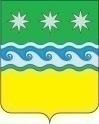 КАЗЕННОЕ УЧРЕЖДЕНИЕКОНТРОЛЬНО-СЧЁТНЫЙ ОРГАН ЗАВИТИНСКОГО РАЙОНА676870 г. Завитинск ул. Куйбышева, 44 тел. (41636) 22-8-80 E-mail: ksozavit@yandex.ruЗАКЛЮЧЕНИЕ № 62на проект решения «О внесении изменений в решение Верхнеильиновского сельского Совета народных депутатов Завитинского района Амурской области от 29.12.2020 № 78 «Об утверждении бюджета Верхнеильиновского сельсовета Завитинского района Амурской области на 2021 год и плановый период  2022-2023 годов»10.12.2021  г.                                                                                 г. ЗавитинскЗаключение Контрольно-счётного органа Завитинского района на проект решения Верхнеильиновского сельского Совета народных депутатов Завитинского района Амурской области от 29.12.2020 № 78 «Об утверждении бюджета Верхнеильиновского сельсовета Завитинского района Амурской области на 2021 год и плановый период  2022-2023 годов» (далее- решение о бюджете на 2021 и плановый период 2022-2023 годов) подготовлено в соответствии с Бюджетным кодексом Российской Федерации, Положением «О бюджетном процессе в Верхнеильиновском сельсовете Завитинского района Амурской области», соглашением о передаче полномочий (части полномочий) по осуществлению внешнего муниципального финансового контроля № 1 от 25.12.2020,  Положением «О Контрольно-счётном органе Завитинского района».К проекту решения о внесении изменений в решение о бюджете на 2021 год и плановый период 2022-2023 годов представлена пояснительная записка с обоснованием предлагаемых изменений. Изменения, вносимые в решение о бюджете на 2021 год и плановый период 2022-2023 годов, обусловлены  необходимостью перераспределения бюджетных ассигнований между разделами доходов и группами  целевых статей, видов расходов в пределах одной целевой статьи расходов бюджета  Верхнеильиновского сельсовета Завитинского района Амурской области  на 2021 год.По результатам экспертизы проекта решения Контрольно-счётный орган установил:1. Решением о бюджете на 2021 год и плановый период 2022-2023 годы (с изм. от 15.01.2021 № 79, от 02.06.2021, от 16.09.2021), были утверждены доходы бюджета 2021 года в сумме 2696,4 тыс. рублей. Проектом решения данная характеристика не меняется.2. Решением о бюджете (в последней редакции) утверждены расходы бюджета на 2021 год в сумме  194609,6 тыс. рублей.  Данные характеристика бюджета проектом решения не меняется.Изменения структуры расходов бюджета в разрезе функциональной классификации расходов представлены в таблице № 1.Таблица № 1тыс. рублей Предлагаемые изменения в проекте решения о бюджете на 2021 год в разрезе функциональной классификации расходов характеризуются перераспределением средств между разделами доходов и группами  целевых статей, видов расходов в пределах одной целевой статьи расходов бюджета  Верхнеильиновского сельсовета  без изменения общего объема расходов. По разделу «Общегосударственные расходы» предлагается перераспределить бюджетные ассигнования в пределах подраздела «Функционирование Правительства РФ,  высших исполнительных органов государственной власти субъектов Российской Федерации, местных администраций»  в сумме 27,0 тыс. рублей с  расходов «Обеспечение функции Главы муниципального образования» на расходы «Обеспечение функций исполнительных органов муниципальной власти»;  за счет данных средств и за счет перераспределения  с расходов на выплату персоналу администрации,   расходы на закупку товаров работ, услуг увеличены на 64,1 тыс. рублей ( на оплату по договору на управление делами администрации В.Ильиновского сельсовета в процессе ликвидации с председателем ликвидационной комиссии);По разделу «Жилищно-коммунальное хозяйство» предлагается уменьшить ассигнования на 7,5 тыс. рублей, в том числе:- По подразделу «Другие вопросы в области жилищно-коммунального хозяйства»  увеличить непрограммные расходы на 7,5 тыс. рублей , в том числе объем межбюджетных ассигнований уменьшен на 63,0тыс. рублей (уплата налогов), объем расходов на закупку товаров, работ, услуг увеличен на 55,0тыс. рублей).По разделу «Образование»  предлагается перераспределить  расходы  в сумме 4,0 тыс. рублей с подраздела «Дошкольное образование» на подраздел «Дополнительное образование» (предоставление межбюджетных трансфертов- субсидии бюджету Завитинского района на софинансирование расходных обязательств, возникающих  при выполнении полномочий органов местного самоуправления по решению вопросов местного значения согласно соглашения по ходатайству главы Завитинского муниципального округа).По разделу «Культура, кинематография»  предлагается уменьшить расходы на 55,5 тыс. рублей  расходы  (предоставление межбюджетных трансфертов бюджету Завитинского района на создание условий для организации досуга и обеспечение жителей поселения услугами организации культуры).По разделу «Социальная политика»  предлагается увеличить расходы  по подразделу  «Пенсионное обеспечение» на сумму 63,0 тыс. рублей в связи с назначением пенсии на выслугу лет лицу, замещавшему муниципальную должность (бывшему главе в связи с  прекращением полномочий).3. Решением о бюджете на 2021 год в последней редакции утвержден дефицит бюджета Верхнеильиновского сельсовета  в сумме 191913,2тыс. рублей. Проектом решения о внесении изменений в решение о бюджете данный параметр бюджета не меняется. Источником финансирования дефицита бюджета являются остатки денежных средств по состоянию на 01.01.2021 на счетах по учету денежных средств (на 01.01.2021 остаток составил 193670,9 тыс. рублей).Выводы: Проект решения, представленный в Контрольно-счетный орган Завитинского района  для дачи заключения на основании заключенного соглашения о передаче полномочий (части полномочий) по осуществлению внешнего муниципального финансового контроля № 1 от 25.12.2020, подготовлен в рамках действующего законодательства, содержит показатели, установленные пунктом 3 ст.184.1 БК РФ и ст.12 Положения о бюджетной процессе в Верхнеильиновском сельсовете.Контрольно-счётный орган Завитинского района считает возможным принятие решения «О внесении изменений в решение Верхнеильиновского сельского Совета народных депутатов Завитинского района Амурской области от 29.12.2020 № 78 «Об утверждении бюджета Верхнеильиновского сельсовета Завитинского района Амурской области на 2021 год и плановый период  2022-2023 годов» (с учетом изменений от 15.01.2021 № 79,  от 02.06.2021 № 87,  от 16.09.2021 № 92)» в представленной редакции.  Председатель Контрольно-счётногооргана Завитинского района                                                       Е. К. КазадаеваРасходыУтверждено на 2021 годПроект решенияРезультат (+,-)Общегосударственные расходы42099,942099,90,0Национальная оборона115,9115,90,0Национальная безопасность и правоохранительная деятельность150,0150,00,0Национальная экономика38944,038944,00,0Жилищно-коммунальное хозяйство30783,630776,1-7,5Образование80919,380919,30,0Культура, кинемотография55,5055,5Социальная политика138,2201,2+63,0Физическая культура и спорт1403,21403,20,0Всего расходов194609,6194609,60,0